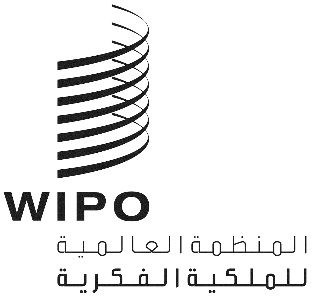 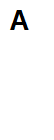 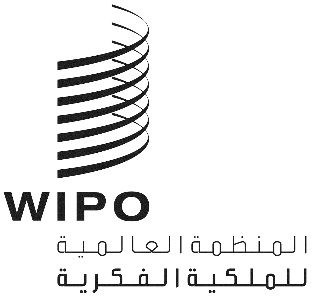 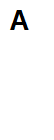 WO/GA/55/3 Corr.الأصل: بالإنكليزيةالتاريخ: 8 يوليو 2022الجمعية العامة للويبوالدورة الخامسة والخمسون (الدورة الاستثنائية الثلاثون)جنيف، من 14 إلى 22 يوليو 2022تقرير عن اللجنة الدائمة المعنية بقانون العلامات التجارية والتصاميم الصناعية والمؤشرات الجغرافيةتصويبينبغي أن يكون نص الفقرة 6 من الوثيقة WO/GA/55/3 كما يلي:"ونظرت لجنة العلامات في اقتراح قدمته وفود كولومبيا وإكوادور وبيرو بشأن برنامج جلسة إعلامية بشأن العلامات الوطنية (الوثيقة SCT/45/6 Rev. 2) وقررت مواصلة المناقشة بشأن هذا الاقتراح في الدورة المقبلة."[نهاية الوثيقة]